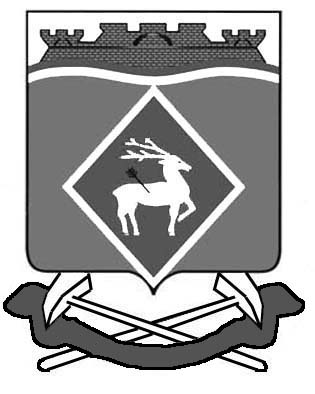 АДМИНИСТРАЦИЯ СИНЕГОРСКОГО СЕЛЬСКОГО ПОСЕЛЕНИЯПОСТАНОВЛЕНИЕ    06.07.2017                    		№   102                             п. СинегорскийВ связи с признанием в установленном порядке многоквартирных домов аварийными и подлежащими сносу, руководствуясь статьей 279 Гражданского кодекса Российской Федерации, пунктом 20 части 1 статьи 14 Федерального закона от 16.10.2003 года № 131-ФЗ «Об общих принципах организации местного самоуправления в Российской Федерации", согласно постановлению Администрации Синегорского сельского поселения от 06.07.2017 № 101,ПОСТАНОВЛЯЮ:Изъять путем выкупа для муниципальных нужд жилые  помещения    № 1, № 3, № 5, № 9, № 11, № 14, № 15 по адресу: Ростовская область,  Белокалитвинский район, п. Синегорский, ул. Веселая, д. 9.Обеспечить заключение соглашений об изъятии жилых помещений с собственниками жилых помещений и финансирование расходов по оплате возмещения за жилые помещения.  Настоящее постановление подлежит применению с момента пропуска собственниками многоквартирного дома, указанного в п. 1 настоящего постановления срока, предусмотренного для сноса объекта недвижимости.Постановление вступает в силу после его подписания и подлежит размещению на официальном сайте Администрации Синегорского сельского поселенияКонтроль исполнения настоящего постановления оставляю за собой.Глава АдминистрацииСинегорского сельского поселения				Т.Г. Холоднякова ВерноВедущий специалист                                                                 С.П.БесединаОб изъятии жилых помещений в связи с изъятием земельного участка  